MUESTRA DE CARTA DEL PÁRROCO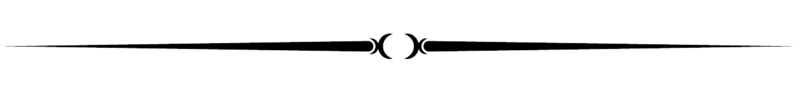 Por favor utilice papal con membrete de la parroquia o blanco y envíe a todas las familias registradas de la parroquia antes del viernes, 25 de enero. Como alternativa, puede incluir esta carta con su boletín de enero 26/27.Enero del 2019Estimados Amigos y Feligreses,Una vez más, al comenzar La Campaña Anual del Obispo 2019, los animo a dar un apoyo abnegado al unirnos en este empeño con los Católicos a lo largo de Carolina del Sur. Cada año, nuestros ministerios diocesanos sirven a los pobres y perjudicados, ayuda a educar a nuestros jóvenes y adultos y brinda apoyo al clero y los religiosos que sirven en nuestro estado. La Campaña Anual del Obispo nos reta a mirar más allá de las fronteras de nuestra propia parroquia para que consideremos la misión más amplia de la iglesia, no solo en Carolina del Sur, sino en todo el mundo.Con una meta total de 4 millones de dólares y una meta parroquial de $__________, esta tarea les presenta a ustedes, como feligreses, la oportunidad de apoyar la misión universal de nuestra iglesia. Cuando superemos nuestra meta, recibiremos el 50% de los fondos recaudados más allá de nuestra meta parroquial. En las semanas venideras, cada uno de nosotros tendrá una oportunidad de apoyar esta causa del Obispo Guglielmone por medio de correo directo y durante las misas del fin de semana. Sé que responderemos a este llamado como lo hemos hecho en años anteriores.Nuevamente, gracias por todo lo que hacen para apoyar nuestra parroquia y la diócesis. Que el Señor los siga bendiciendo junto a sus seres queridos.					Suyo en Cristo,					(FIRMA)Párroco [o Asistente], Parroquia/Nombre de Misión